Макиенко Александра Денисовна          РЕЗЮМЕ          соискателя на должность          «Дизайнер»Личные данные: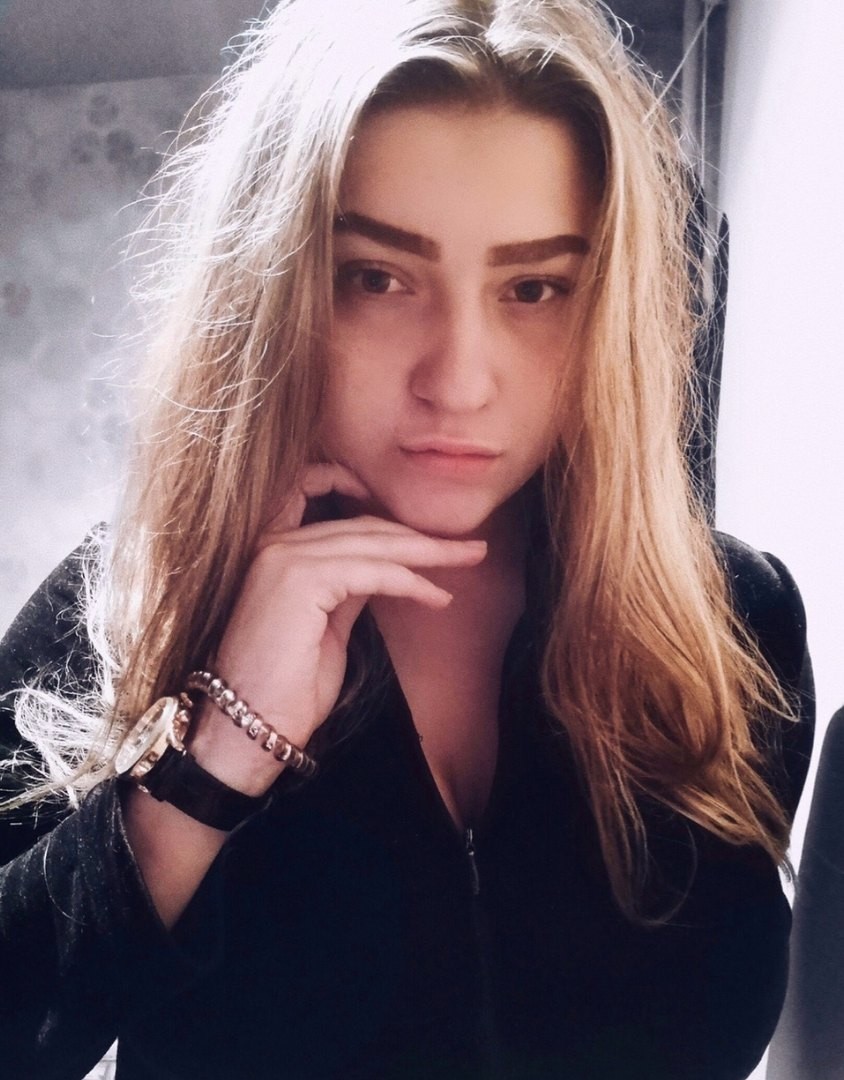 Адрес: г. Комсомольск-на-Амуре, Аллея Труда 60, корпус 2, кв.110Контактные данные: 8 984 179 23-06sasha.makienko@list.ruСведения о себеДата рождения: 2 февраля .Семейное положение: не замужемЛичные качества: ответственность, коммуникабельность, пунктуальность, стрессоустойчивость, нахожу общий язык с людьми.Опыт работы:Работа продавцом-консультантом в гастрономическом магазине «Bitte»; работа продавцом в магазине товаров для творчества «Своими руками»;Образование:КГБ ПОУ «Комсомольский-на-Амуре колледж технологий и сервиса»Специальность: Дизайн (по отраслям), время обучения . по .Профессиональные навыки: Я знаю:Осуществление структуры предпроектного анализа для разработки дизайн-проекта;Технико-экономические показатели дизайн-проекта;Составление колористической карты и составления цветовых тонов для решения дизайн проекта;Графические средства и приёмы; Современные материалы и способы их форму образования;Структуры разработки конструкторской;Действующие стандарты и систему сертификации дизайнерской продукции;Методику авторского надзора за регистрацией художественно конструкторского решения при изготовлении и доводки опорных образцов;Выпадением предметно пространственных комплексов;Планирования собственной деятельности. Я умею: Рассчитывать технико-экономические показатели на проектированный проект;Выполнять эскизы использовать современные графические приёмы;Подбирать различные материалы при работе с клиентом с учётом форма образующих дизайн проекта;Выполнять эталонные образцы объекты дизайна и его отдельные элементы;Умею составлять технологическую карту на изготовление изделия; Составлять контрактные задания для реализации дизайн проекта на основе технологических требований.Технические навыки:Опытный пользователь: ПК, Опыт работы с офисным оборудованием (ПК, факс, модем, копировальные аппараты, сканеры, принтеры)Дополнительные сведения о себе:Хобби: рисование и создание проектов.
Люблю вдохновляться музыкой и работой других, более опытных и профессиональных дизайнеров. Часто пробую новые материалы и экспериментирую. 